2023年08月份高平市清泉供水有限公司管网水7项水质检测指标情况汇总表                                                                                                                 第1页  共10页                                                                                                                                    第2页  共10页                                                                                                                                    第3页  共10页                                                                                                                                    第4页  共10页                                                                                                                                    第5页  共10页                                                                                                                                    第6页  共10页                                                                                                                                    第7页  共10页                                                                                                                                    第8页  共10页                                                                                                                                    第9页  共10页                                                                                                                                    第10页  共10页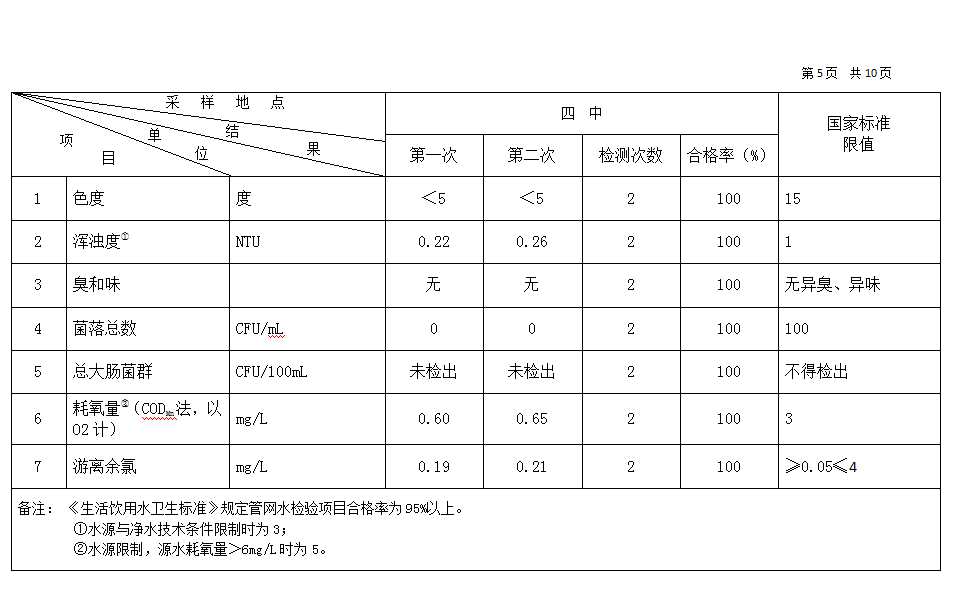 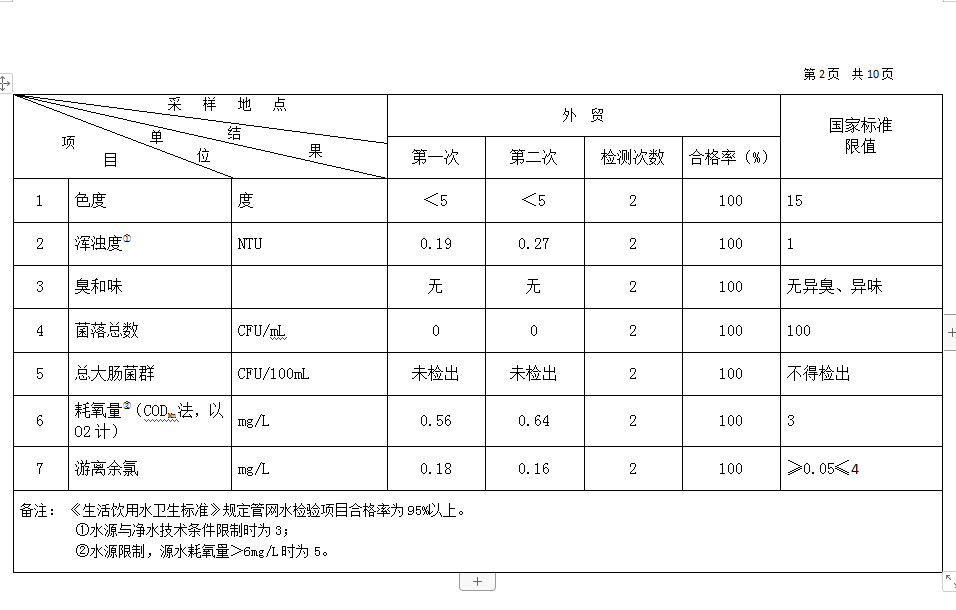 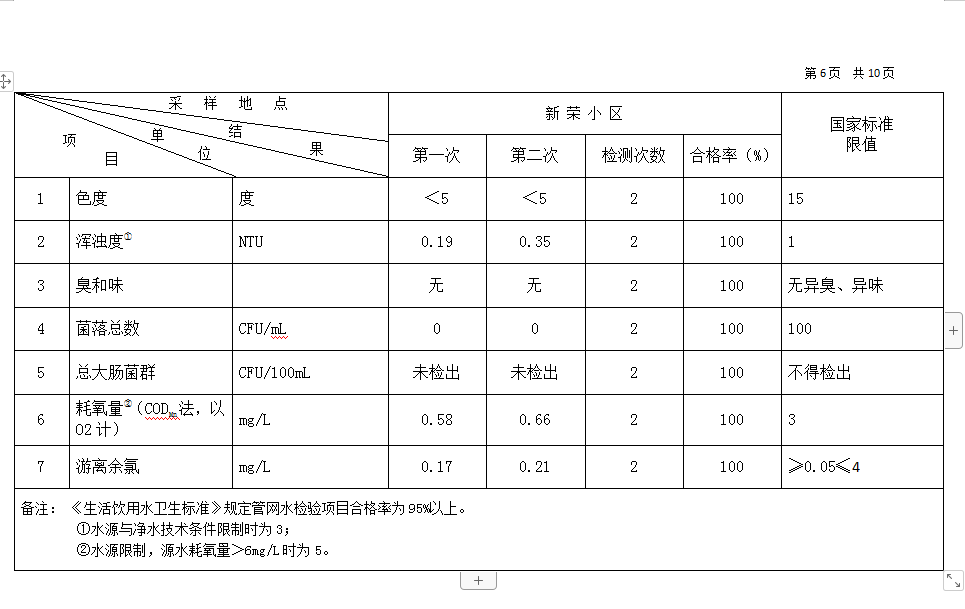 项 目           单位结果采   样   地   点项 目           单位结果采   样   地   点项 目           单位结果采   样   地   点红  萍  服  饰红  萍  服  饰红  萍  服  饰国家标准限值项 目           单位结果采   样   地   点项 目           单位结果采   样   地   点项 目           单位结果采   样   地   点第一次第二次合格次数国家标准限值1色度度＜5＜52152浑浊度NTU＜0.50.51213臭和味无无2无异臭、异味4菌落总数CFU/mL0021005总大肠菌群CFU/100mL未检出未检出2不应检出6高锰酸盐指数（以O2计）mg/L1.421.03237游离氯mg/L0.050.072≥0.05≤2项 目           单位结果采   样   地   点项 目           单位结果采   样   地   点项 目           单位结果采   样   地   点四       中四       中四       中国家标准限值项 目           单位结果采   样   地   点项 目           单位结果采   样   地   点项 目           单位结果采   样   地   点第一次第二次合格次数国家标准限值1色度度＜5＜52152浑浊度NTU＜0.5＜0.5213臭和味无无2无异臭、异味4菌落总数CFU/mL0121005总大肠菌群CFU/100mL未检出未检出2不应检出6高锰酸盐指数（以O2计）mg/L0.550.76237游离氯mg/L0.130.122≥0.05≤2项 目           单位结果采   样   地   点项 目           单位结果采   样   地   点项 目           单位结果采   样   地   点清  泉  浴  池清  泉  浴  池清  泉  浴  池国家标准限值项 目           单位结果采   样   地   点项 目           单位结果采   样   地   点项 目           单位结果采   样   地   点第一次第二次合格次数国家标准限值1色度度＜5＜52152浑浊度NTU0.87＜0.5213臭和味无无2无异臭、异味4菌落总数CFU/mL0221005总大肠菌群CFU/100mL未检出未检出2不应检出6高锰酸盐指数（以O2计）mg/L1.301.74237游离氯mg/L0.080.122≥0.05≤2项 目           单位结果采   样   地   点项 目           单位结果采   样   地   点项 目           单位结果采   样   地   点企  甲  院企  甲  院企  甲  院国家标准限值项 目           单位结果采   样   地   点项 目           单位结果采   样   地   点项 目           单位结果采   样   地   点第一次第二次合格次数国家标准限值1色度度＜5＜52152浑浊度NTU＜0.5＜0.5213臭和味无无2无异臭、异味4菌落总数CFU/mL1121005总大肠菌群CFU/100mL未检出未检出2不应检出6高锰酸盐指数（以O2计）mg/L1.581.20237游离氯mg/L0.050.062≥0.05≤2项 目           单位结果采   样   地   点项 目           单位结果采   样   地   点项 目           单位结果采   样   地   点盐  业  公  司盐  业  公  司盐  业  公  司国家标准限值项 目           单位结果采   样   地   点项 目           单位结果采   样   地   点项 目           单位结果采   样   地   点第一次第二次合格次数国家标准限值1色度度＜5＜52152浑浊度NTU＜0.5＜0.5213臭和味无无2无异臭、异味4菌落总数CFU/mL0121005总大肠菌群CFU/100mL未检出未检出2不应检出6高锰酸盐指数（以O2计）mg/L1.181.40237游离氯mg/L0.050.052≥0.05≤2项 目           单位结果采   样   地   点项 目           单位结果采   样   地   点项 目           单位结果采   样   地   点高  铁  新  区高  铁  新  区高  铁  新  区国家标准限值项 目           单位结果采   样   地   点项 目           单位结果采   样   地   点项 目           单位结果采   样   地   点第一次第二次合格次数国家标准限值1色度度＜5＜52152浑浊度NTU＜0.50.61213臭和味无无2无异臭、异味4菌落总数CFU/mL0021005总大肠菌群CFU/100mL未检出未检出2不应检出6高锰酸盐指数（以O2计）mg/L1.220.88237游离氯mg/L0.050.052≥0.05≤2项 目           单位结果采   样   地   点项 目           单位结果采   样   地   点项 目           单位结果采   样   地   点党        校党        校党        校国家标准限值项 目           单位结果采   样   地   点项 目           单位结果采   样   地   点项 目           单位结果采   样   地   点第一次第二次合格次数国家标准限值1色度度＜5＜52152浑浊度NTU＜0.5＜0.5213臭和味无无2无异臭、异味4菌落总数CFU/mL0021005总大肠菌群CFU/100mL未检出未检出2不应检出6高锰酸盐指数（以O2计）mg/L1.321.19237游离氯mg/L0.050.082≥0.05≤2项 目           单位结果采   样   地   点项 目           单位结果采   样   地   点项 目           单位结果采   样   地   点百迪能源百迪能源百迪能源国家标准限值项 目           单位结果采   样   地   点项 目           单位结果采   样   地   点项 目           单位结果采   样   地   点第一次第二次合格次数国家标准限值1色度度＜5＜52152浑浊度NTU＜0.5＜0.5213臭和味无无2无异臭、异味4菌落总数CFU/mL7021005总大肠菌群CFU/100mL未检出未检出2不应检出6高锰酸盐指数（以O2计）mg/L1.341.14237游离氯mg/L0.050.052≥0.05≤2项 目           单位结果采   样   地   点项 目           单位结果采   样   地   点项 目           单位结果采   样   地   点龙   渠   南龙   渠   南龙   渠   南国家标准限值项 目           单位结果采   样   地   点项 目           单位结果采   样   地   点项 目           单位结果采   样   地   点第一次第二次合格次数国家标准限值1色度度＜5＜52152浑浊度NTU＜0.5＜0.5213臭和味无无2无异臭、异味4菌落总数CFU/mL0021005总大肠菌群CFU/100mL未检出未检出2不应检出6高锰酸盐指数（以O2计）mg/L1.271.07237游离氯mg/L0.060.072≥0.05≤2项 目           单位结果采   样   地   点项 目           单位结果采   样   地   点项 目           单位结果采   样   地   点中专中专中专国家标准限值项 目           单位结果采   样   地   点项 目           单位结果采   样   地   点项 目           单位结果采   样   地   点第一次第二次合格次数国家标准限值1色度度＜5＜52152浑浊度NTU＜0.50.82213臭和味无无2无异臭、异味4菌落总数CFU/mL8021005总大肠菌群CFU/100mL未检出未检出2不应检出6高锰酸盐指数（以O2计）mg/L1.261.11237游离氯mg/L0.070.052≥0.05≤2